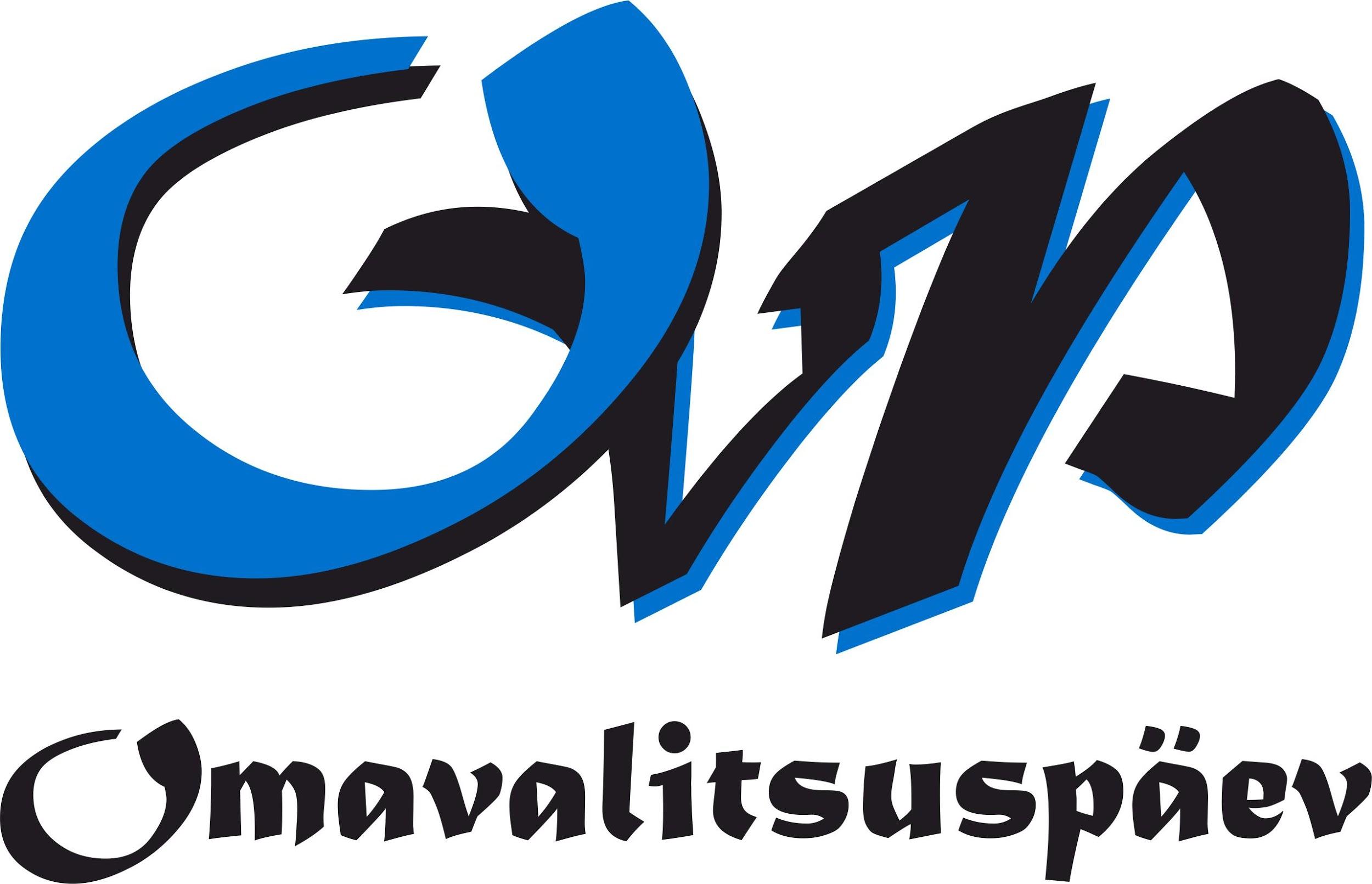 KUTSEEESTI IV OMAVALITSUSPÄEVHea kolleegOlete oodatud Eesti IV Omavalitsuspäevale 19.-20. septembril 2019 aastal Pärnu (programm lisatud). Hea meel on märkida, et tulenevalt Eesti I ja II Omavalitsuspäeva ettepanekutest võttis Riigikogu 29. mail 2018 vastu seaduse, millega 1. oktoober nimetati riikliku tähtpäevana omavalitsuspäevaks.Täname Teid valmisoleku eest panustada Omavalitsuspäeva läbiviimisse.Ühtlasi märgime, et kuivõrd 20. septembril toimub Omavalitsuspäev kahes paneelis  (haridus/teadus ning ettevõtlus), siis palume koos registreerimisega vastavas vormis ära märkida millises paneelis osalete (korralduslik teave lisas). Võimalusel andke palun samuti teada, kas ja millist asutust/ettevõtet soovite peale Omavalitsuspäeva külastada (vt programmist). Osalustasu 65 eurot. Registreerimistähtaeg 02.09.2019!Link registreerimiseksTäname Teid meeldiva koostöö eest ja kohtumiseni Eesti IV Omavalitsuspäeval Pärnus!Parimate soovidega omavalitsuspäeva korraldajate nimel,LISA 1KORRALDUSLIK TEAVEOmavalitsuspäev: 19.-20. september 2019Asukoht: Strand hotell, A.H. Tammsaare pst 35, Pärnu (https://www.strand.ee/et )Eesti I Omavalitsuspäev toimus 4.10.2016 Riigikogu konverentsikeskuses ning sellega tähistati 150. aasta möödumist Eesti avaliku halduse loomisest. Teadaolevalt jõustus 1. oktoobril 1866. aastal Eesti esimene avaliku halduse seadus „Makoggukonna Seadus Baltia-merre kubbermangudele. Ria-, Tallinna- ja Kura-male“. Esimestena taasiseseisvunud Eestis omistati Muhu vallale ning Kuressaare linnale omavalitsuslik staatus 1. oktoobril 1990. aastal.Täname kõiki, kes on osalenud Eesti omavalitsuste ja nende liitude loomisel ning arendamisel. Paljud linnad ja vallad on avaldanud soovi olla järgnevate üleriigiliste omavalitsuspäevade korraldajaks, aga koos sellega mõelgem, kuidas uue tähtpäevaga viia omavalitsuslikku mõtet iga inimeseni. Loodame, et koos riikliku tähtpäeva laialdase tähistamisega kõikjal Eestis, muutub omavalitsuslik mõte ja tegevus inimestele veelgi lähedasemaks ning meie ajalooline kogemus leiab tee tulevikku.Omavalitsuspäeva korraldajad on Pärnu linn, Pärnu Omavalitsuste Liit, MTÜ Polis, Riigikogu, Tallinna Ülikool, Rahandusministeerium, Eesti Linnade ja Valdade Liit, Ida-Virumaa Omavalitsuste Liit, Narva linn, Harjumaa Omavalitsuste Liit, Eesti Kutseõppe Edendamise Ühing, Euroopa Komisjoni Eesti Esindus, Tallinna Tehnikaülikool, Tartu Ülikool, Üleriigiliste Kohaliku Omavalitsuste Liitude vanematekogu, Haldusjuristide Ühendus, Valla- ja Linnasekretäride Selts ning Eesti Omavalitsusliitude Ühendus. LISA 2Majutusinfo:1. Hotell Strand Majutuse erihinnaks 58 eurot/kahene tuba. Majutus üheses toas on hinnaga 54 eurot.  Broneerimine: events@strand.ee 4475375, märksõnaga Omavalitsuspäev. Broneerimine vastavalt saadavusele. 2. Hotell Pärnu Periood: 19.-20.09.2019 Märksõna: Omavalitsuspäev. Premium tuba ühele 50,00 Pargi- või linnavaatega toad 2.-7.korrusel Premium tuba kahele 59,00 Pargi- või linnavaatega toad 2.-7. korrusel Deluxe tuba 65,00 Elegantsed pargivaatega toad 2. korrusel Sviit 89,00 Kauni linnavaatega toad 5.-7- korrusel • Tellimine ja lisainformatisoon telefonil + 372 4478902 või e-posti teel reservations@hotelparnu.com • Tellimisel palume kasutada märksõna OMAVALITSUSPÄEV. • Hinnad kehtivad broneerimisel vabade tubade olemasolul. Majutuse hind sisaldab buffet hommikusööki restoranis Embecke, hommikusauna- ja jõusaali kasutust, tasuta wifi toas, tasuta parkimine hotelli parklas (vabade kohtade olemasolul), käibemaksu. 3. Hedon Spa 19.09.-20.09.2019 Standard kahekohaline tuba 83 eur/öö Standard tuba üheses kasutuses 71 eur/öö Superior kahekohaline tuba 100 eur/öö Superior tuba üheses kasutuses 88 eur/öö Majutuse hinnas sisaldub buffee hommikusöök, sissepääs spaa supelusala basseinidesse ja saunadesse, jõusaali kasutamine, WiFi, tasuta parkimine hotelli parklas vabade kohtade olemasolul ning käibemaks 9%. Toas on hommikumantlid, sussid ning tee ja kohvi valmistamise võimalus. Superior toad on merepoolse vaatega ning toas ootab külalisi tevitusvesi ja väike magus üllatus. Erihinnaga tube on saadaval piiratud arv ning broneerida saab kuni 06.09.2019. Erihinnaga tubade broneerimiseks palume ühendust võtta meie müügiosakonnaga: sales@hedonspa.com mainides kindlasti märgusõna „OMAVALITUSUSPÄEV“. 4. Estonia Saame 19.-20.09.2019, 1 ööks pakkuda vaid kõrgema kategooria tube, erihinnad Eesti Omavalitsuspäevast osavõtjatele: Deluxe tuba 113 €/öö Juuniorsviit 128 €/öö Sviit 158 €/öö Hinnad sisaldavad: - Majutust valitud toas - Rikkalikku buffet hommikusööki hotelli restoranis NOOT - Piiramatut SPA&SAUN külastust - Toas hommikumantlid ja spaasussid, sviitides ja juuniorsviitides kuulub hinna sisse ka minibaar - Saabumine al kell 15, lahkumine kuni kell 12 Broneerimine: e-mail events@spaestonia.ee märksõnaga Eesti Omavalitsuspäevast osavõtja. Broneerides palume täpsustada, millisele asutusele-ettevõttele soovitakse arvet majutuse eest. Tubade arv on piiratud, pakkumine kehtib vastavalt saadavusele.Romek KosenkraniusPärnu linnapeaAivar KokkRiigikogu kohaliku omavalitsuse ja regionaalpoliitika toetusrühma esimeesJaak Aabriigihalduse ministerSulev LääneMTÜ Polis asepresidentAndres MetsojaPärnu Linnavolikogu esimees, Pärnumaa Omavalitsuste Liidu üldkogu esimeesTiit TerikTallinna Linnavolikogu esimees, Eesti Linnade ja Valdade Liidu juhatuse esimeesTiit LandTallinna Ülikooli rektorTarmo LoodusViljandi Kutseõppekeskuse direktor, Eesti Kutseõppe Edendamise Ühingu esimees	